（様式第１号）令和　年　　月　　日香川県教育センター所長　殿申請者住　所　〒氏　名学校教育力向上支援事業の登録について　このことについて、下記により申し込みます。　なお、登録条件の確認のために、貴職が私の勤務経験年数及び懲罰履歴を調査することに同意します。記該当する箇所の□に「レ」をつけてください。※　記載いただいた個人情報については、本事業の実施以外に使用しません。※　「申請者氏名」「派遣校種」「派遣可能期間」「希望派遣時間帯」「希望派遣地」「希望業務」については、県教育センターWebサイトに掲載します。パスワードをかけて、学校や関係機関だけが情報を活用できるようにします。（様式第２号）誓　　　約　　　書香川県教育センター所長　殿私は、以下の事項を厳守いたします。記１　業務上知り得た秘密情報に関して、許可なく発表、公開、漏洩、利用しないこと。
２　職を退いた後も、業務上知り得た秘密情報を許可無く発表、公開、漏洩、利用しないこと。
令和　　年　　月　　日　　　　　　　　　　　　　　　　　住所　　　　　　　　　　　　　　　　　氏名　　　　　　　　　　　　　　　印（様式第３号）登録証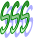 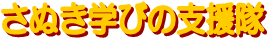 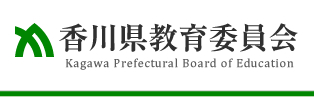 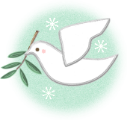 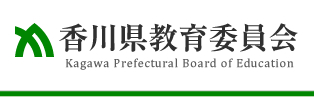 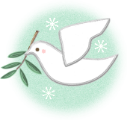 （様式第４号）令和　　年　　月　　日香川県教育センター所長　殿　　　　　　　　　　　氏　　名退職教職員の登録の抹消について　このことについて、下記により登録を抹消していただくようお願いします。記１　現住所２　登録抹消（予定）年月日３　登録抹消理由（様式第５号）令和　　年　　月　　日　　　　　　　　　　　　　　　　様　　　　　　　　　　　　　　　　　　　　　　　　　　香川県教育センター所長退職教職員の登録抹消について　○○○により登録を抹消しましたので、通知します。　なお、登録完了の際に交付した登録証は、速やかに本職あて、返送していただくようお願いします。（様式第６号）令和　　年　　月　　日香川県教育センター所長　 殿　　　　　　　　　　　　　　　　　　　　　　　　　　学校名　　　　　　　　　　　　　　　　　　　　　　　　　　校　長退職教職員の派遣について（申請）　このことについて、下記により派遣くださるよう申請します。記１　退職教職員氏名２　派遣期間　　　　　　令和　　年　　月　　日（　　） ～ 令和　　年　　月　　日（　　）時　　　分　～　  　時　　　分　３　派遣合計時間　　　　○○時間４　派 遣 先　　　　　　　５　業務内容（複数選択可）　　該当する箇所の□に「レ」をつけてください。□　校内研修や保護者研修における講師□　若年教員等の授業の改善に向けた指導・助言□　教員からの個別の相談への対応□　授業準備や教材作成□　放課後や別室での学習指導の補助□　生徒指導の補助□　養護教諭の補助□　学校事務の補助□　その他（　　　　　　　　　　　　　　　）６　担当者連絡先（職・氏名・電話番号）（様式第７号）５教セ第    　　　　号令和　　年　　月　　日校長　 殿（市町教育委員会＊＊＊）[派遣者]香川県教育センター所長退職教職員の派遣決定について（通知）　このことについて、下記により派遣します。　（このことについて、下記により○○学校に派遣することをお知らせします。）記１　退職教職員氏名　　[派遣者の通知の場合省略]２　派遣期間　　　　　令和　　年　　月　　日（　　） ～令和　　年　　月　　日（　　）３　派遣合計時間　　　　○○時間４　派 遣 先５　業務内容（複数選択可）　　該当する箇所の□に「レ」をつけてください。□　校内研修や保護者研修における講師□　若年教員等の授業の改善に向けた指導・助言□　教員からの個別の相談への対応□　授業準備や教材作成□　放課後や別室での学習指導の補助□　生徒指導の補助□　養護教諭の補助□　学校事務の補助□　その他（　　　　　　　　　　　　　　　）（様式第８号－１）学校教育力向上支援事業　実施報告書下記のとおり事業を実施したことを報告します。令和　　年　　月　　日　　　　　　　　　　　　　　　　　　　　　　　　　　学校名　　　　　　　　　　　　　　　　　　　　　　　　　　校　長　　　　　　　　　　 記　　月分退職教職員氏名　　　　　※　勤務時間は、原則として１回当たり３時間または４時間とする。    　　　※　香川県教育センターへ、翌月５日までに提出する。　　　　　　　３月については、３月１５日（金）必着とする。　　　　　※　派遣実績のない月についても、必ず提出（ＦＡＸ可）する。（事業終了後は不要）（様式第９号）令和　　年　　月　　日香川県教育センター所長　 殿　　　　　　　　　　　　　　　　　　　　　　　　　　学校名　　　　　　　　　　　　　　　　　　　　　　　　　　校　長退職教職員の派遣の変更について（申請）　このことについて、下記により変更してくださるよう申請します。記１　変更内容　　該当する箇所の□に「✓」をつけ、変更内容を記入してください。□　退職教職員氏名　　＜変更前＞　　　　　　　　　　　　　（　　時間）　　　　　　　　　　　＜変更後＞　　　　　　　　　　　　 　(　　時間)□　派遣期間　　　　　＜変更前＞令和　　年　　月　　日（　） ～ 令和　　年　　月　　日（　）　　　　　　　　　　　　＜変更後＞令和　　年　　月　　日（　） ～ 令和　　年　　月　　日（　）□　業務内容（複数選択可）　　（該当する箇所の□に「レ」をつけてください。）　＜退職教職員氏名　　　　　　　　　　＞□　校内研修や保護者研修における講師□　若年教員等の授業の改善に向けた指導・助言□　教員からの個別の相談への対応□　授業準備や教材作成□　放課後や別室での学習指導の補助□　生徒指導の補助□　養護教諭の補助□　学校事務の補助□　その他（　　　　　　　　　　　　　　　）２　担当者連絡先（職・氏名・電話番号）連絡先（昼間に連絡がとれる電話番号）派遣校種□　小学校　　　　　□　中学校（教科　　　　　　　　　　）　　　□　両方可派遣可能期間□　随時可能□　次の期間なら可能（　　　　　　　　　　　　　　　　　　　　　）希望派遣時間帯□　午前　　　　　□　午後　　　　　□　終日希望派遣地□　小豆地域（土庄町、小豆島町）□　東讃地域（さぬき市、東かがわ市、三木町）□　高松地域（高松市、直島町）□　中讃地域（丸亀市、坂出市、善通寺市、綾川町、宇多津町、多度津町、まんのう町、琴平町）□　西讃地域（観音寺市、三豊市）□　特に指定なし希望業務□　校内研修や保護者研修における講師□　若年教員等の授業の改善に向けた指導・助言□　教員からの個別の相談への対応□　授業準備や教材作成□　放課後や別室での学習指導の補助□　生徒指導の補助□　養護教諭の補助□　学校事務の補助□　その他（上記の項目以外で、学校をサポートできる内容があれば記入してください。）最 終 勤 務 年 度平成・令和　　　　　　年度　　※再任用等の期間は除く最 終 勤 務 校学校その他回数派遣日勤務時間勤務時間勤務場所・勤務地住所（学校の場合は省略可）例令和５年４月２０日12:30～16:30４時間１２３４５合計勤務時間合計勤務時間時間時間※該当月の勤務時間の合計累積勤務時間累積勤務時間　　／　　　　時間　　／　　　　時間※累積勤務時間 ／ 派遣合計時間（４月から）　（様式第７号参照）